.SECTION 1 :   Rock Step cross forward right, Triple step lateral right, Rock step cross forward, Triple step lateral leftSECTION 2 :   Rock side right ¼ turn, Triple step cross lateral left, Rock side left, Coaster stepSECTION 3 :   Rock step forward right, Triple step back, Rock step back left, Triple step forwardSECTION 4 :  Triple step forward ¼ turn, step ½ turn, Triple step forward, full turnKEEP SMILING AND DANCE RECOMENCERTHE WANTED COUNTRY DANCEpark The Margeray Imm SEREN	81 Bd Anataole de la Forge	13014 MARSEILLEMail thewantedcountrydance@sfr.fr  - SITEWEB : thewantedcountrydance.jimdo.comBam Bam Bam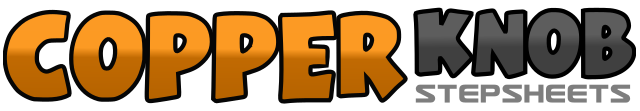 .......Count:32Wall:2Level:Beginner / Novice - Non Country.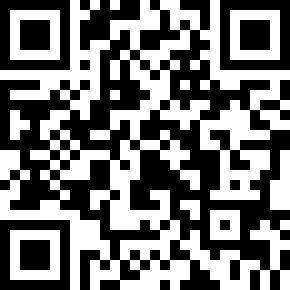 Choreographer:Fabien REGOLI (FR) - June 2014Fabien REGOLI (FR) - June 2014Fabien REGOLI (FR) - June 2014Fabien REGOLI (FR) - June 2014Fabien REGOLI (FR) - June 2014.Music:Bam Bam Bam  - Favel and Neto Bam Bam Bam  - Favel and Neto Bam Bam Bam  - Favel and Neto Bam Bam Bam  - Favel and Neto Bam Bam Bam  - Favel and Neto ........1-2Cross right over left to rest, recover onto left3 & 4Step right side (DGD)5-6Cross left over right to rest, recover onto right7 & 8Shuffle left side (GDG)1-2Step right side making ¼ turn to the left to rest, recover onto left3 & 4Step left lateral crossover5-6Step left side to rest, recover onto right7 & 8Step left behind, step right beside left, step forward1-2Step forward to rest, recover onto left3 & 4Step back in (DGD)5-6Step back in bear, back onto right7 & 8Shuffle forward (GDG)1 & 2Shuffle forward (DGD) with ¼ turn to the right3-4Step left forward, turn ½5 & 6Shuffle forward (DGD)7-8½ turn right forward, turn ½ left over to build